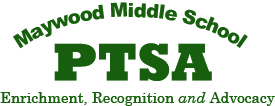 梅伍德中學 PTSA 會員表家庭和員工會員資格，使用您的會員資格提供免費學生目錄家長/監護人名稱 #1 _______________________________________	電話 ____________________位址 ______________________________	城市 ___________________	郵編 ______________電子郵件地址（必填） _______________________________________________________________家長/監護人名稱 #2 _______________________________________	電話 ____________________位址 ______________________________	城市 ___________________	郵編 ______________電子郵件地址（必填） _______________________________________________________________學生姓名 _________________________________________		年級 ____________________學生姓名 _________________________________________		年級 ____________________學生姓名 _________________________________________		年級 ____________________員工/教師姓名  _________________________________________	電話 ____________________位址 ______________________________	城市 ___________________	郵編 ______________電子郵件地址（必填） _______________________________________________________________社區成員姓名 _____________________________________		電話 ____________________位址 ______________________________	城市 ___________________	郵編 ______________電子郵件地址（必填） _______________________________________________________________梅伍德 PTSA 會員級別$30 家庭會員資格 （2	成員）					$ _______________$20 單	會員（1 會員）					$ _______________$10 教職員工/教師會員（1 名會員）				$ _______________$10 社區成員（1 會員）					$ _______________通過帽子籌款支援許多豐富贈款，計畫和服務沒有由學校提供。PTSA 捐贈（建議每個學生捐贈 50美元）			$ _______________總計（會員+ 捐贈）						$ _______________請列出您的雇主，如果他們在匹配資金中平分不前	________________________________彩信臨時秘書處是一個501c3組織。所有捐贈均依法免稅。請填寫表格，並提交支票應付給彩信PTSA (25美元退還支票費，並將該表格退還給梅伍德學校辦公室。  梅伍德 PTSA, 14490 168th Ave SE, 倫頓, WA 98059